ПроектПостановлениеО порядке формирования и ведения Перечня муниципальных услуг (функций) администрации сельского поселения Самарский сельсовет муниципального района Хайбуллинский район Республики БашкортостанВ соответствии с Федеральным законом от 27.07.2010 № 210-ФЗ «Об организации предоставления государственных и муниципальных услуг», постановлением Правительства Республики Башкортостан от 21.04.2009 № 147 «О порядке формирования и ведения Перечня государственных услуг Республики Башкортостан», постановлением Правительства Республики Башкортостан от 03.03.2014 № 84 «О государственных информационных системах Республики Башкортостан, обеспечивающих предоставление в электронной форме государственных и муниципальных услуг (исполнение функций)», постановлением Правительства Республики Башкортостан от 20.07.2018 № 346 «О внесении изменений в некоторые решения Правительства Республики Башкортостан», Администрация сельского поселения Самарский сельсовет муниципального района Хайбуллинский район Республики Башкортостан ПОСТАНОВЛЯЕТ:Утвердить Порядок формирования и ведения Перечня муниципальных услуг (функций) администрации сельского поселения Самарский сельсовет муниципального района Хайбуллинский район Республики Башкортостан согласно приложению к настоящему постановлению.Определить управляющего делами администрации сельского поселения Самарский сельсовет   муниципального района Хайбуллинский район Республики Башкортостан ответственным за формирование и ведение Перечня муниципальных услуг (функций) администрации СП Самарский сельсовет муниципального района Хайбуллинский район Республики Башкортостан и за осуществление  подготовки к размещению в региональном реестре информации о муниципальных услугах.Настоящее постановление вступает в силу на следующий день, после дня его официального обнародования на информационном стенде в здании Администрации сельского поселения Самарский сельсовет муниципального района Хайбуллинский район Республики Башкортостан.Разместить	настоящее постановление на официальном сайте Администрации муниципального района Хайбуллинский район Республики Башкортостан . Контроль за исполнением настоящего постановления оставляю за собой.Глава сельского поселения:                                                     Р.Ф.Каримов                                                Приложение к постановлению Администрации муниципального района Хайбуллинский район Республики Башкортостан№ 09 от  24.01.2019  годПорядок формирования и ведения перечня муниципальных услуг (функций) администрации сельского поселения Самарский сельсовет муниципального района Хайбуллинский район Республики БашкортостанНастоящий Порядок определяет правила формирования и ведения Перечня муниципальных услуг (функций) администрации сельского поселения Самарский сельсовет муниципального района Хайбуллинский район Республики Башкортостан.Перечень муниципальных услуг (функций) администрации сельского поселения Самарский сельсовет муниципального района Хайбуллинский район Республики Башкортостан (далее - Перечень) представляет собой систематизированный свод сведений о:- контрольных функциях администрации сельского поселения Самарский сельсовет муниципального района Хайбуллинский район Республики Башкортостан, направленных на предупреждение, выявление и пресечение нарушений юридическими лицами, их руководителями и иными должностными лицами, индивидуальными предпринимателями, их уполномоченными представителями обязательных требований, установленных законодательством Российской Федерации, Республики Башкортостан, администрации сельского поселения Самарский сельсовет муниципального района Хайбуллинский район Республики Башкортостан, на которые полностью или частично распространяется действие Федерального закона от 26.12.2008  № 294-ФЗ «О защите прав юридических лиц и индивидуальных предпринимателей при осуществлении государственного контроля (надзора) и муниципального контроля» и иных законодательных актов Российской Федерации, Республики Башкортостан, муниципального района Хайбуллинский район Республики Башкортостан, устанавливающих порядок осуществления муниципального контроля в соответствующих сферах деятельности.	В Перечень не должны включаться сведения:       - о полномочиях по контролю, при реализации которых не осуществляется взаимодействие органов, уполномоченных на осуществление муниципального контроля, и юридических лиц, индивидуальных предпринимателей и на указанных лиц не возлагаются обязанности по предоставлению информации и исполнению требований органов муниципального контроля.Формирование Перечня обеспечит учет количества муниципальных услуг, а также доступность и открытость сведений о муниципальных услугах (функциях) администрации сельского поселения Самарский сельсовет муниципального района Хайбуллинский район Республики Башкортостан.Данные Перечня используются при разработке проекта бюджета администрации сельского поселения Самарский сельсовет муниципального района Хайбуллинский район Республики Башкортостан на очередной финансовый год (на очередной финансовый год и плановый период), а также при формировании муниципальных программ.Формирование и ведение Перечня осуществляется в соответствии с нормативными правовыми актами Российской Федерации, Республики Башкортостан и муниципального района Хайбуллинский район Республики Башкортостан, регулирующими предоставление муниципальных услуг (функций) и настоящим Порядком.Перечень утверждается постановлением администрации сельского поселения Самарский сельсовет  муниципального района Хайбуллинский район Республики Башкортостан.Администрации сельского поселения Самарский сельсовет муниципального района Хайбуллинский район Республики Башкортостан формирует Перечень по форме согласно приложению к настоящему Порядку, готовит проект постановления администрации сельского поселения Самарский сельсовет муниципального района Хайбуллинский район Республики Башкортостан об утверждении либо внесения изменений в Перечень муниципальных услуг (функций) администрации сельского поселения Самарский сельсовет муниципального района Хайбуллинский район Республики Башкортостан.Ведение Перечня осуществляется на бумажном и электронном носителе, содержащиеся в Перечне сведения являются открытыми и общедоступными.Перечень	должен содержать сгруппированные по сферам жизнедеятельности администрации сельского поселения Самарский сельсовет муниципального района Хайбуллинский район Республики Башкортостан следующие сведения о муниципальных услугах:номер муниципальной услуги (функции);наименование муниципальной услуги (функции);идентификационный признак государственной услуги (функции);-наименование и реквизиты нормативного правового акта, устанавливающего предоставление муниципальной услуги (функции), утверждающего регламент и (или) стандарт качества предоставления муниципальной услуги (функции) (при наличии утвержденных нормативных правовых актов);- показатели, характеризующие объем муниципальной услуги (функции) (в соответствующих единицах измерения);- результат предоставления муниципальной услуги (функции), (для получателя)категория получателей муниципальной услуги (функции);категория платности муниципальной услуги (функции) (для получателя), наименование и реквизиты нормативного правового акта, определяющего оплату муниципальной услуги.Ведение Перечня включает в себя следующие процедуры:- включение муниципальной услуги (функции) в Перечень;- внесение в Перечень изменившихся сведений о муниципальной услуге (функции);- исключение муниципальной услуги из Перечня.Основаниями для включения (изменения, исключения) муниципальной услуги (функции) из Перечня являются нормативные правовые акты Российской Федерации, Республики Башкортостан, администрации сельского поселения Самарский сельсовет муниципального района Хайбуллинский район Республики Башкортостан, устанавливающие (изменяющие, исключающие) предоставление муниципальной услуги (функции) в администрации сельского поселения Самарский сельсовет муниципального  района  Хайбуллинский район Республики Башкортостан.В случае необходимости внесения изменений в Перечень, администрации сельского поселения Самарский сельсовет муниципального района  Хайбуллинский  район Республики Башкортостан  направляют в отдел экономики и инвестиционной деятельности Администрации муниципального района Хайбуллинский район Республики Башкортостан обращение по внесению соответствующих изменений в Перечень муниципальных услуг (функции).Администрация сельского поселения Самарский сельсовет осуществляет постоянный мониторинг Перечня на предмет соответствия требованиям законодательства и несут ответственность за полноту, своевременность подачи и достоверность сведений, представленных в Перечне.Приложениек Порядку формирования и ведения Перечня муниципальных услуг (функций) администрации сельского поселения Самарский сельсовет муниципального района Хайбуллинский район Республики БашкортостанФОРМАформирования Перечня муниципальных услуг (функций) предоставляемых администрации сельского поселения Самарский сельсовет муниципального района Хайбуллинский район Республики Башкортостан Башkортостан Республикаһының Хәйбулла районы муниципаль районының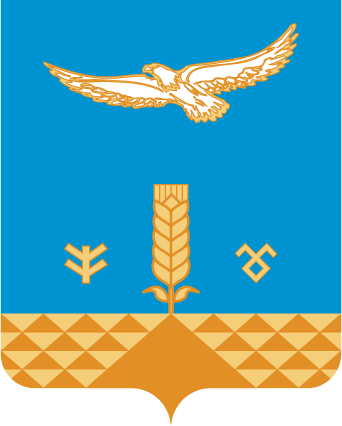 hамар ауыл советыауыл биләмәһе хакимиәтеШәhит Худайбирзин урамы, 1, Һамар  ауылы,453822Тел. 8(34758)2-42-42samarsk2008@mail.ruАдминистрация сельского поселения Самарский сельсовет муниципального района Хайбуллинский районРеспублики Башкортостан453822,село Самарское, ул.Шагита  Худайбердина,1Тел. 8(34758)2-42-42samarsk2008@mail.ru№п/пНаименование муниципальной услуги (функции)Идентификационный признак государственной услуги (функции)Наименование и  
реквизиты нормативных   
правовых актов,  
устанавливающих 
предоставление  
муниципальной услуги (функции),     
в т.ч. НПА, утверждающего   
административный 
регламент предоставления  
муниципальной услуги (функции) (при наличии НПА)Показатели,  
характеризующие объем    
муниципальной
услуги (функции)(в соответствующих единицах 
измерения)Наименование   
структурного   
подразделения       
администрации сельского поселения Самарский сельсовет 
муниципального района Хайбуллинский район РБ, учреждения и организации 
которые      
предоставляет   
муниципальную   
услугу (функцию)Результат   
предоставления 
муниципальной 
услуги (функции) (для  
получателя)Получатель  
муниципальной
услуги    
(функции)Категория платности муниципальной услуги (функции)(для получателя), наименование и реквизиты нормативно¬-правового акта, определяющего оплату муниципальной услуги (функции)123456789